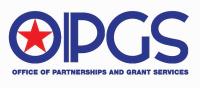 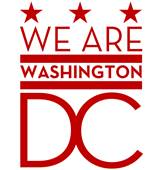 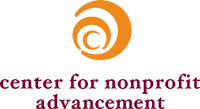 15th Annual Public Private Partnership Conference“Building People – Building Stronger Organizations”The Nonprofit Sector Significance: A Pathway to the Middle ClassMonday, September 28, 2015 (8:00 a.m. to 4:00 p.m.)Kellogg Conference Hotel at Gallaudet University located 800 Florida Avenue, N.E. Washington DC 2000208:00 – 08:30 am	Registration/Continental Breakfast08:30 – 08:45 am 	Welcome Remarks (Deborah Carroll, DOES, Lafayette Barnes, OPGS, and Glen O’Gilvie CNA)08:45 – 09:45 am	Opening Plenary (Mayor Muriel Bowser-invited and Bruce McNamer, President and CEO Community Foundation for the National Capital Region  	Keynote Address – What’s Working in the Nonprofit Sector to Move into the Middle Class delivered by	Sarah Rosen Wartell, Director Urban Institute09:45 – 10:00 am	Break (Move to Breakout Sessions)10:00 – 11:30 am	Morning Breakout SessionsSignificance of the Nonprofit Sector as a Sustainable Employer Moderator: Lisa Brown-Morton, Pres. & CEO, Nonprofit HRDescription – Participants will learn about the state of the District and region’s nonprofit employment sector including labor market data trends on its major industries, jobs, wages, and tax revenues.Panelists –Lester Salamon, Johns Hopkins Center for Civil Society Studies  David Talan, US, Bureau of Labor Statistics  Rebecca Rust, Assistance Commissioner, Office of Occupational Statistics and Employment, Bureau of Labor StatisticsSaikou A. Diallo,Ph.D.,  Associate Director Labor Market Research & Information, DOESWhat are the Employment Needs of the Non Profit Sector Moderator: Lyles Carr, Senior V.P. McCormick Group Inc.Description – Participants will learn about the diverse hiring requirements of executives and recruiters as well as their suggestions to provide job seekers with skills to compete for the their career opportunities.  Panelists – John H. Graham, Pres. & CEO, American Society of Association Executives  Bettina Deynes, V.P. Human Resources and Diversity, Society for Human Resource Management  Jermaine Hampton, Dir. AimHire Job Placement Program, Friendship Place  Alicia Wilson, Executive Director, La Clinica Del PuebloAligning Workforce Development & Placement with the Sector’s Career Opportunities Moderator: Deborah Carroll, Dir. DC-DOESDescription – Participants will learn how effectively District government and service providers are aligning their workforce development programs with the skills and talent career needs of nonprofit employersPanelists Andrew Rogers, Assoc. Dir., DC Workforce Investment CouncilEmily Durso, Chief of College and Career, DCPSBenton Murphy, Senior Director Philanthropic Services, CFNCR  Scott Sanders, Executive Director, National Association State Workforce Agencies .11:45 – 12:00 pm	Break in Exhibit Hall12:00 – 12:30 pm	Networking Lunch12:30 – 01:45 pm	Luncheon Plenary Session (Regional Approach to Securing Government Grants and Contracts) Moderator: Chuck Bean, Executive Director, Metropolitan Washington Council of GovernmentsDescription – Participants will develop an understanding of the region’s grant-making and procurement priorities and practices from District-Maryland-Virginia government officials.PanelistsDonna Crocker Mason, Executive Director, Human Services Coalition, Prince George’s CountyWayne Turnage, Director, DC Department of Health Care FinancePatricia Stevens, Director, Fairfax County Office of Public Private PartnershipsBruce Adams, Director, Montgomery County Office of Community Partnerships01:45 – 2:00 pm	Break (Move to Breakout Sessions)02:00 – 3:30 pm	Afternoon Breakout SessionsStraight-Talk with Recruiters: Encouraging Millennials to Seek Nonprofit Careers Moderator:  Dennis Sawyers, Senior HR Business Partner, Nonprofit-HRDescription – Participants will hear from recruiters about ways to promote awareness among millennials about sector’s professional staffing needs, career benefits, and how to increase their competitiveness.PanelistsElizabeth Humphrey, Principal McCormick Group Inc.  Emily Schelle, Senior Manager Client Services, Careers in Nonprofits  Jennifer Baker, Director Business Services, American Society of Association Executives Inc.  Kesha Chandler, Program Associate, Community Foundation for the National Capital RegionSuccessful Organizational Performance-Based Data and Evaluation Capacity Building Initiatives: Glen O’Gilvie, CEO, Center for Nonprofit AdvancementDescription – Participants will learn about effective capacity building initiatives and tools used to collect, analyze, and measure organizational performance data required by many public and nonprofit grant-makers.    PanelistsTamara Arsenault, Director of Innovation Partnerships, Global Communities  Lindsey Buss, Sen. Officer Community Outreach External and Corporate Relations, World Bank  Isaac D. Castillo, Deputy Director, DC Promise Neighborhood Initiative  Sylvia R. Benatti, PhD., Campus Dir., Nonprofit Leadership Alliance,  School of Business and Public Administration, UDC  Diversifying Nonprofit Funding Sources for Greater Sustainability: Moderator: Courtney Snowden, DC, Deputy Mayor for Greater Economic Opportunity (invited)Description – Participants will learn from multi-sector procurement and grant leaders best practices used to apply, obtain, and manage diverse financial resources to grow and sustain their program operations.PanelistsAngela Jones Hackley, V.P. Philanthropic Services, CFNCR   Deborah Carroll, Director DC Department of Employment Services  Nancy Hapeman, DC Office of Contract and Procurement  (invited)Kelly Sweeny McShane, President and CEO, Community of Hope  03:30 – 04:00 pm	Closing Plenary Session: Recap of Conference Highlights and Interactive Evaluation